Мебель из старого хламаМебель из старого хлама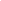 

















































Источник - taho.diary.ru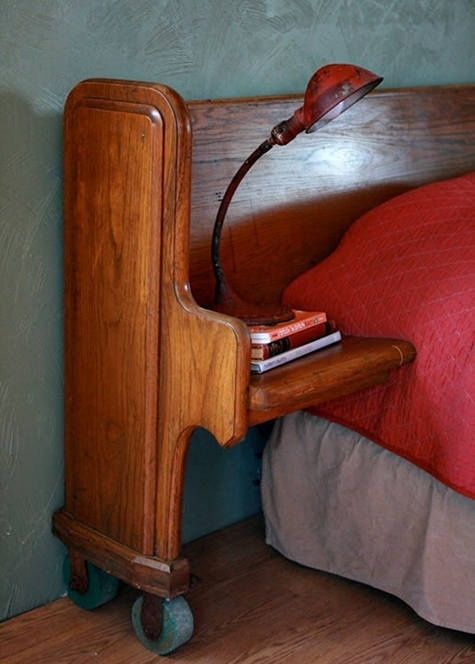 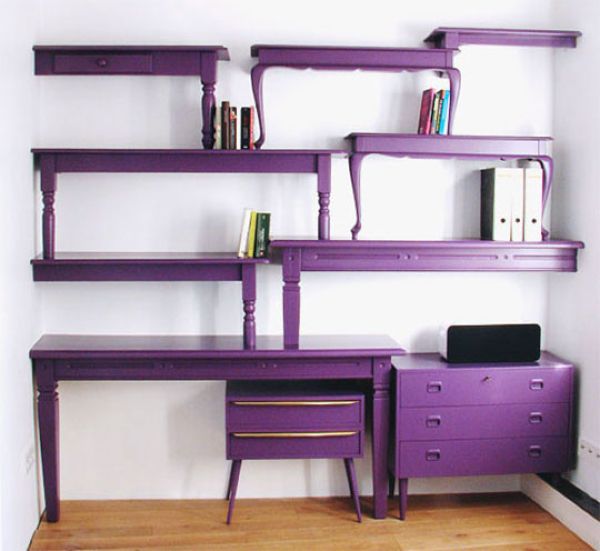 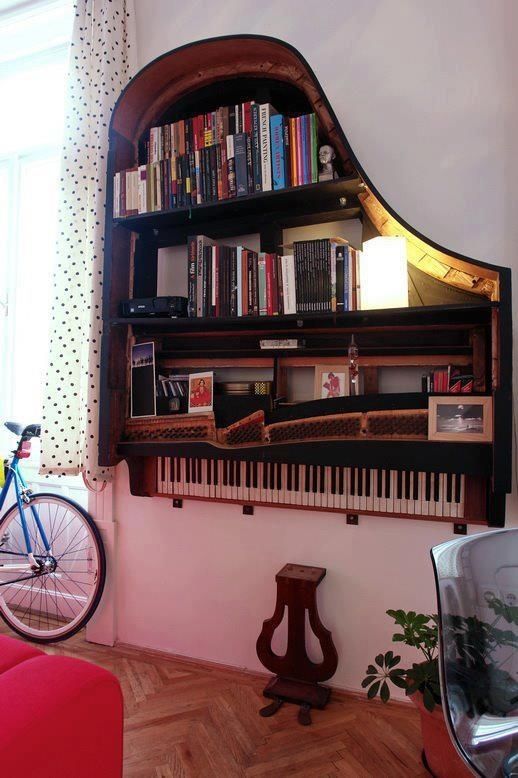 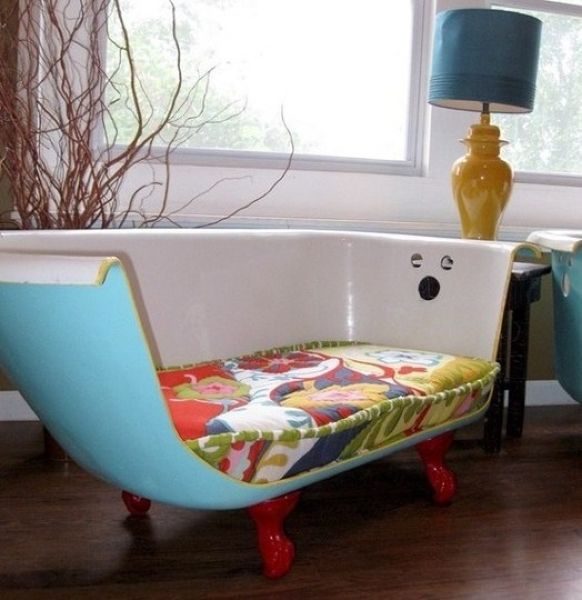 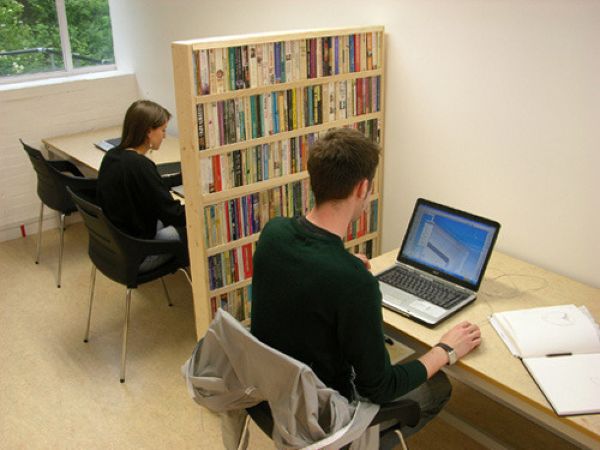 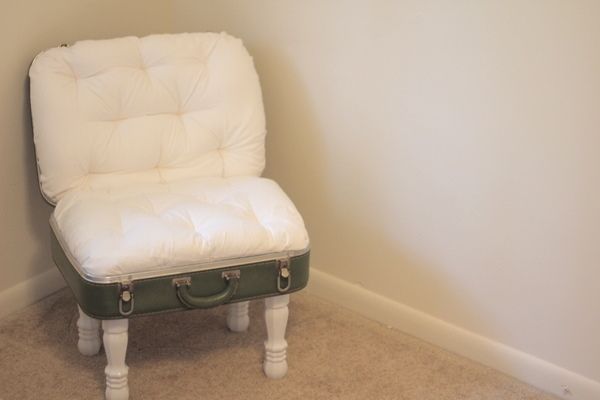 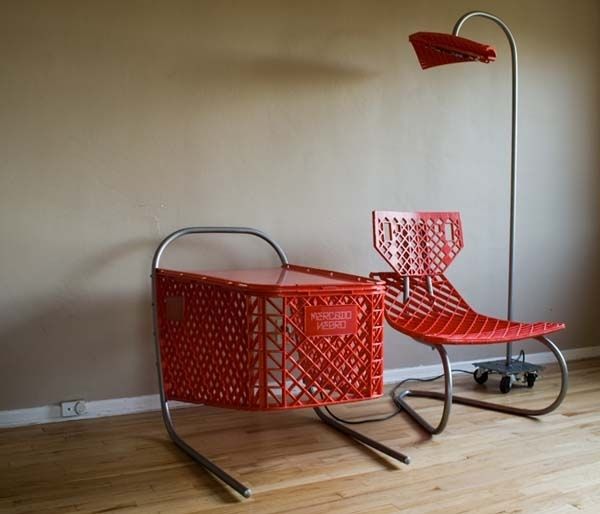 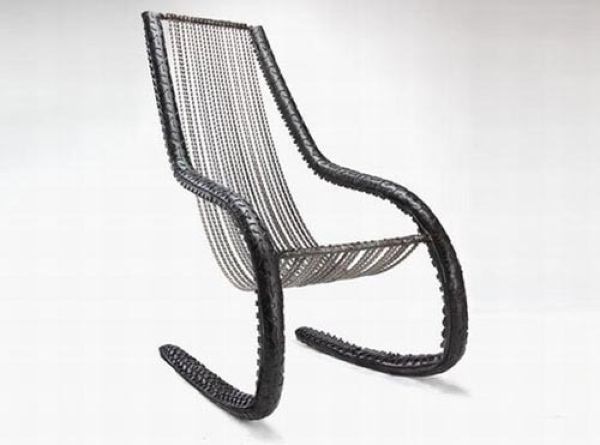 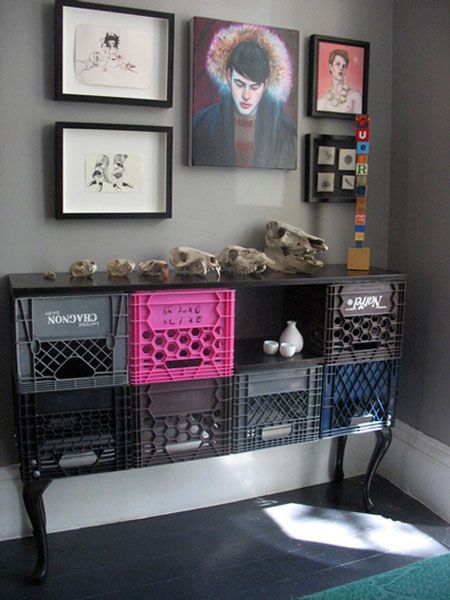 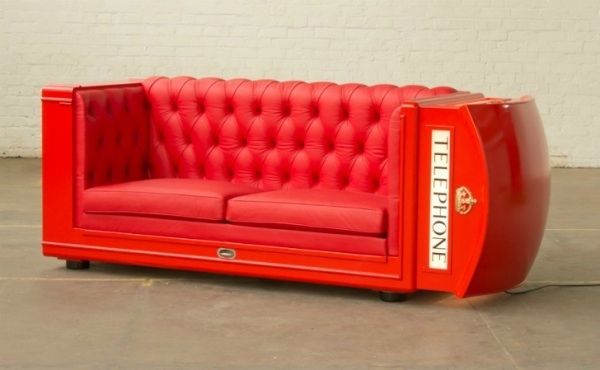 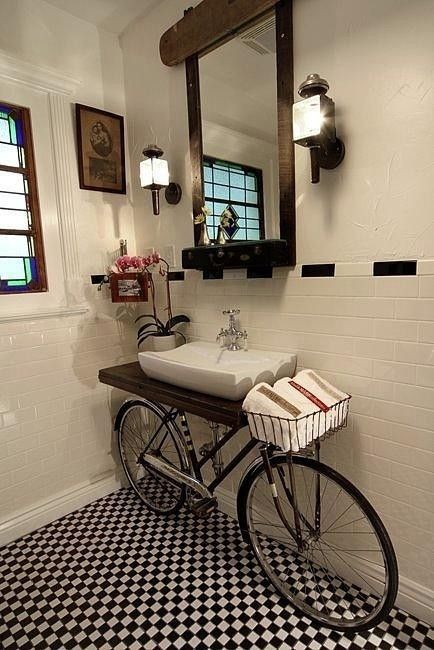 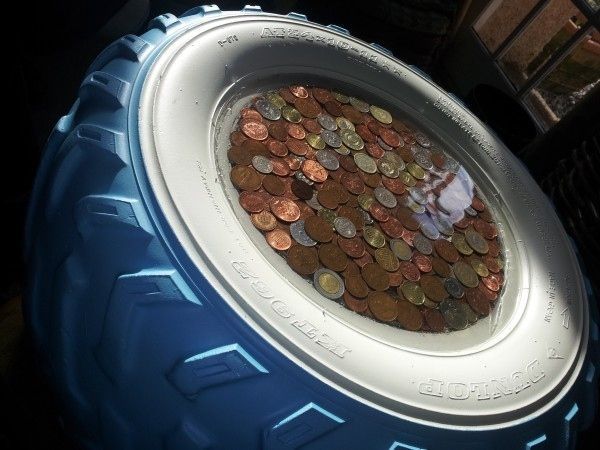 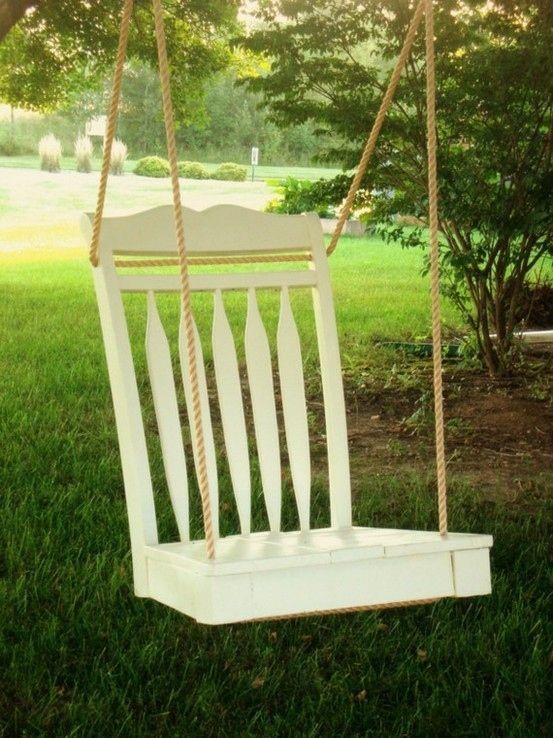 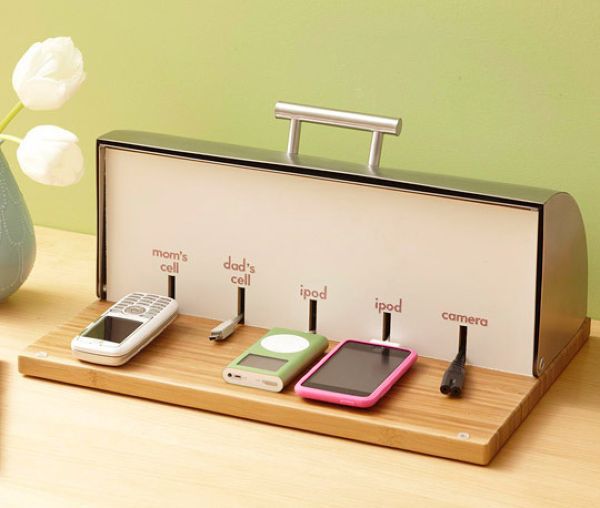 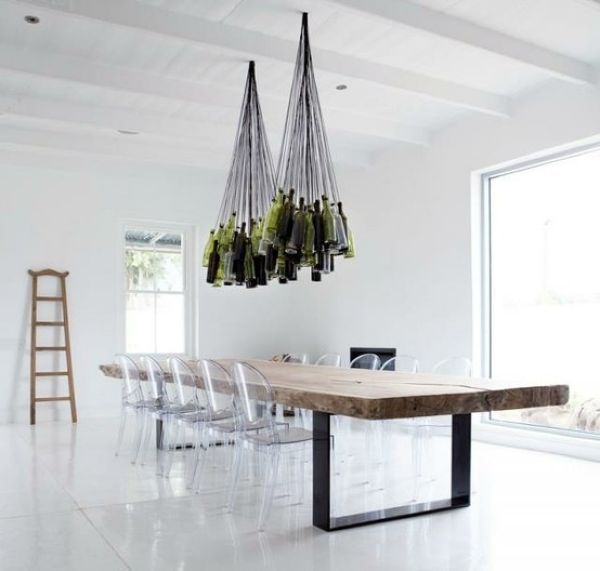 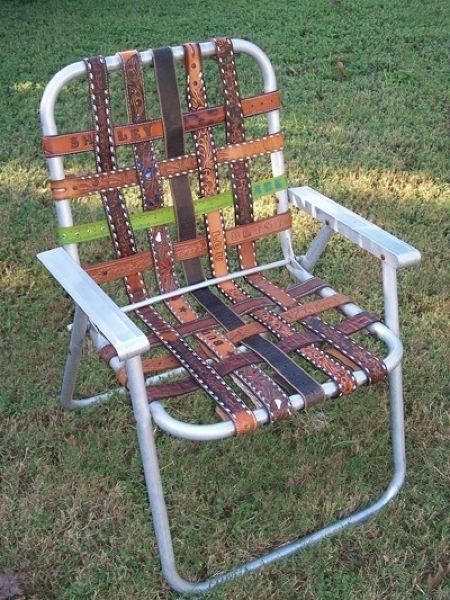 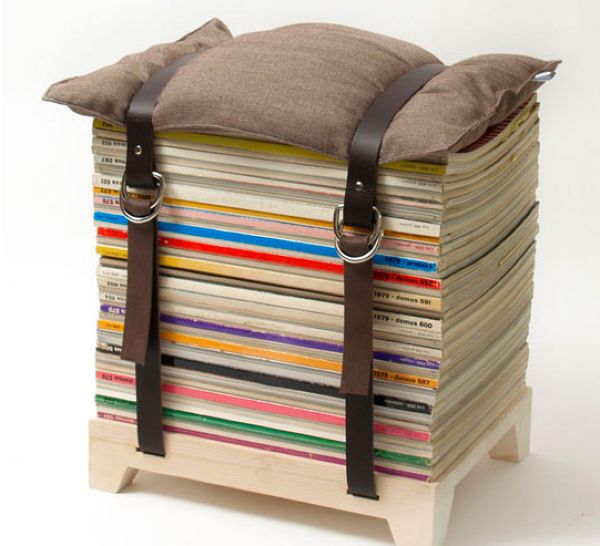 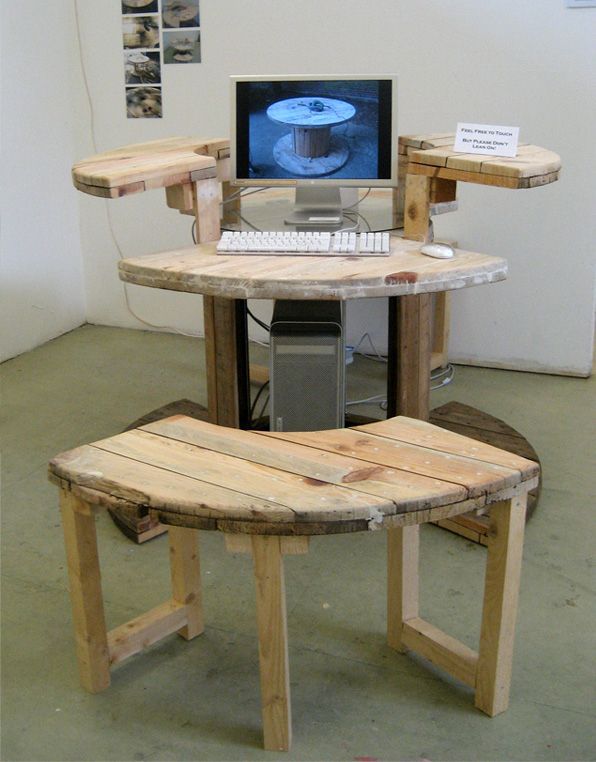 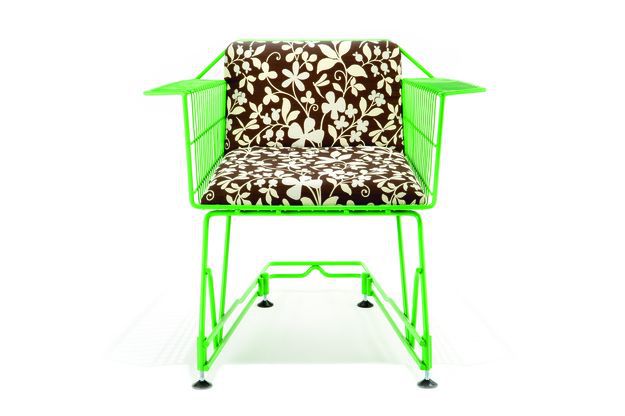 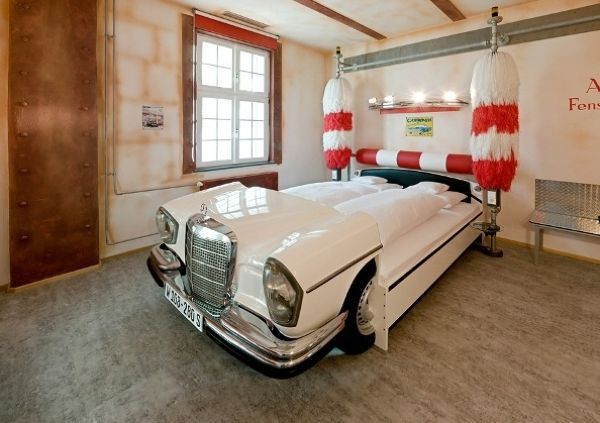 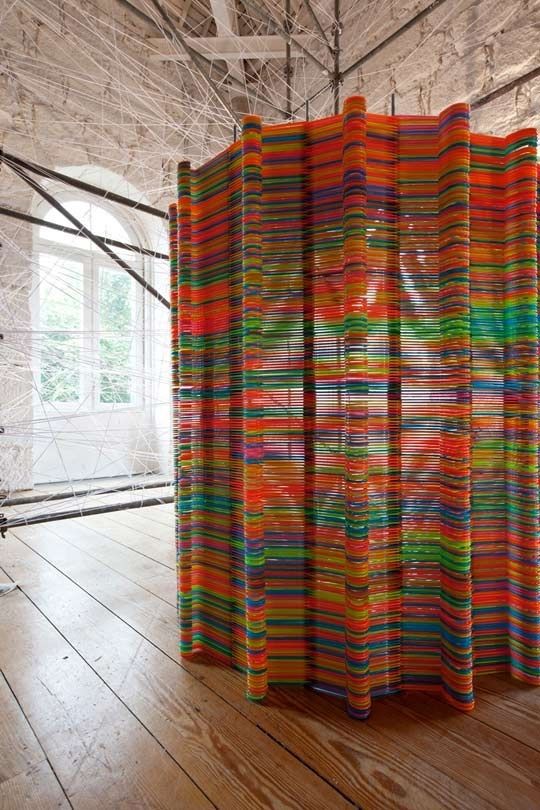 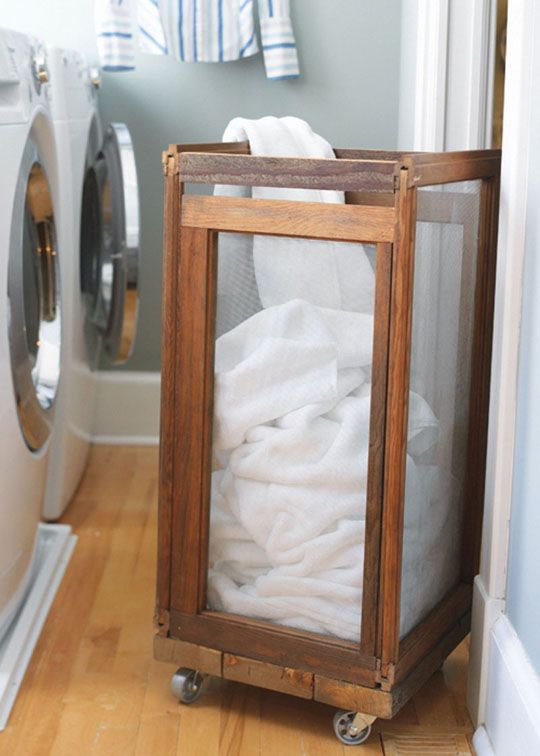 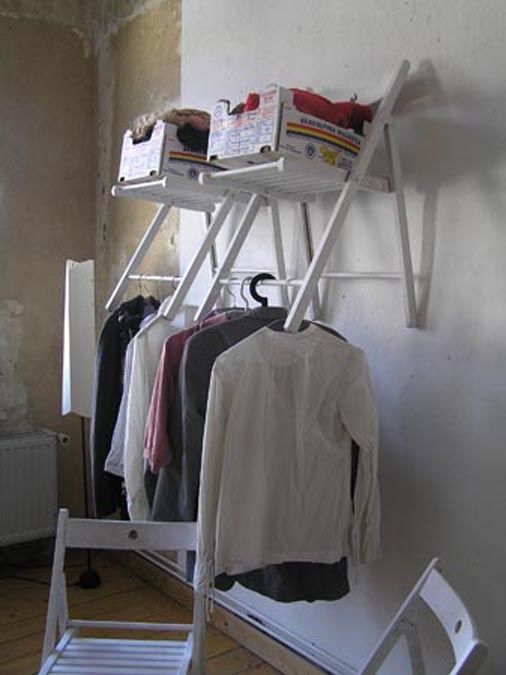 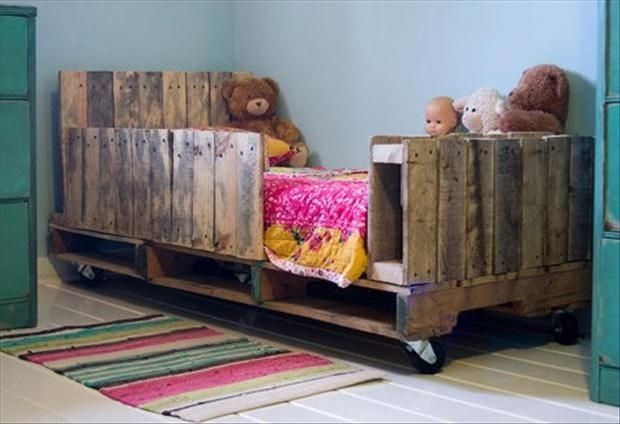 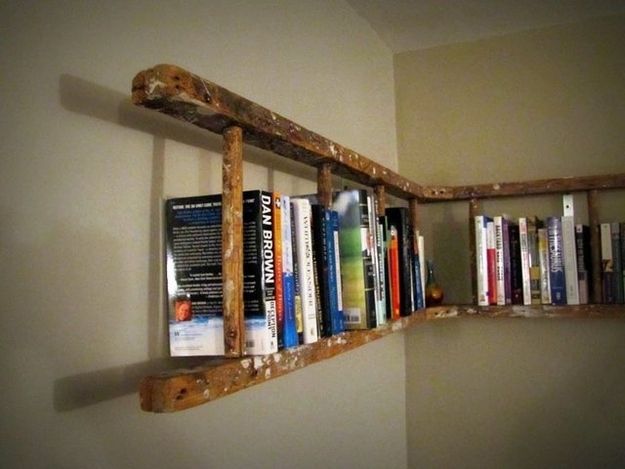 